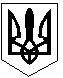 УКРАЇНАВІДДІЛ ОСВІТИ СКВИРСЬКОЇ РАЙОННОЇ ДЕРЖАВНОЇ АДМІНІСТРАЦІЇСКВИРСЬКИЙ НАВЧАЛЬНО-ВИХОВНИЙ КОМПЛЕКС «Загальноосвітня школа І – ІІІ ступенів №4 –дитячий садок» Київської областіАдреса: .Сквира, Леніна, 32. Тел. 5-17-89. e-mail: 15skvira_nvk@ukr.netНАКАЗ27 травня 2016 року	№ Про випуск учнів 11 класуВідповідно до Порядку переведення учнів (вихованців) загальноосвітнього навчального закладу до наступного класу, затвердженого наказом Міністерства освіти і науки, молоді та спорту України від 14.07.2015  № 762, рішення педагогічної ради  (протокол № 6 від 26.05.2016 р.)                              НАКАЗУЮ:1.Видати атестати звичайного зразка про повну загальну середню освіту випускникам 11 класу:1.Бацук Карині Юріївні2.Ганулі Карині Володимирівні3.Гаркавій Аліні Вадимівні4.Гладкевич Наталії Станіславівні5.Іванову Олександру Андрійовичу6.Ільченку Ярославу Олеговичу7.Крученюк Світлані Миколаївні8.Кунцевич Дарині Сергіївні9.Музиці Дарині Федорівні10.Примак Надії Василівні11.Шкварі Олександру Вікторовичу12.Якубенку Іллі Олександровичу13.Кушнір Яні Іванівні14.Ігнатову Андрію Івановичу2. Контроль за виконанням наказу залишаю за собою.Директор НВК			А.Д.Вигівська